Технологическая карта занятияпо МДК.02.02. Технология разработки и защиты баз данныхСпециальность 230115 Программирование в компьютерных системахТема занятия: Создание и настройка менюОписание занятияТип занятия: применение знаний, умений и навыков.Форма проведения: практическая работа.Цель занятия: формирование умений и навыков разработки главного меню приложения.Задачи занятия:образовательные:развивать навыки создания объектов базы данных;развивать навыки реализации объектов базы данных в СУБД MS Visual FoxPro 9.0;закрепить знания о способах запуска объектов проекта;формировать умения и навыки создания пунктов меню;формировать умения модификации меню;развивающие:развивать логическое мышление;формировать способности формулировать цели работы:развивать познавательного интерес к профессиональной деятельности;развивать умения оценивать результаты выполнения заданий (оценить работоспособность меню и соответствие его схеме) и корректировать свои действия;развивать коммуникативную компетенцию во взаимодействии с окружающими;развивать умения поиска методов решения поставленных задач;развивать инициативность учащихся;воспитательные:развивать умения организовывать собственную деятельность, выбирать типовые методы решения профессиональных задач;воспитывать культуру поведения и общения;воспитывать чувство ответственности за результаты выполнения заданий.Межпредметные связиПМ.01. Разработка программных модулей программного обеспеченияУД. Проектирование информационных системУД. Основы программированияСредства обучениялаборатория с персональными компьютерами, объединенными в локальную сеть;аппаратура для мультимедийного сопровождения занятия (персональный компьютер и телевизор);программное обеспечение: операционная система Windows XP, среда программирования MS Visual FoxPro 9.0, MS Power Point 2010, Radmin Viwer 3.1.Методическое обеспечение занятияконспект занятия;презентация;раздаточный материал: инструкция по выполнению задания (приложение 1), таблица самооценки работоспособности и разработанности меню (приложение 2);электронная таблица формирования оценки за выполнение практического задания (приложение 3).Содержание и ход занятияПриложение 1Карточка заданияПрактическая работа №22Тема занятия: Создание и настройка менюЦель занятиянаучиться разрабатывать меню пользователя .Задание – разработать меню пользователя (рис. 1)Ход выполнения:Запустите проект dvd.pjx.Заполните таблицу соответствия пункта меню и объекта проекта (приложение 2)Разработайте меню приложения в соответствии со структурой, представленной на рис. 1. При разработке меню пользуйтесь данными заполненной таблицы . Контролируйте создание меню, выполняя его предпросмотр.Рис. 1 – Структура меню приложенияПроверьте работоспособность меню.Оцените результат работы, заполнив столбцы 4, 5 таблицы 1.Результаты работы предъявите преподавателю.Оформите отчет о работе.Критерии оценкиСодержание отчетаНомер занятия.Тема занятия.Цель занятия.Перечислите пункты меню типа Submenu.Перечислите пункты меню типа Command.Запишите команды, запускающиеся при выборе пунктов:Категории;Каталог;В прокате;В наличии.Домашнее заданиеРазработать структуру формы идентификации пользователя.Приложение 2Таблица 1 – Самооценка разработанности и работоспособности менюПриложение 3Электронная ведомость формирования оценки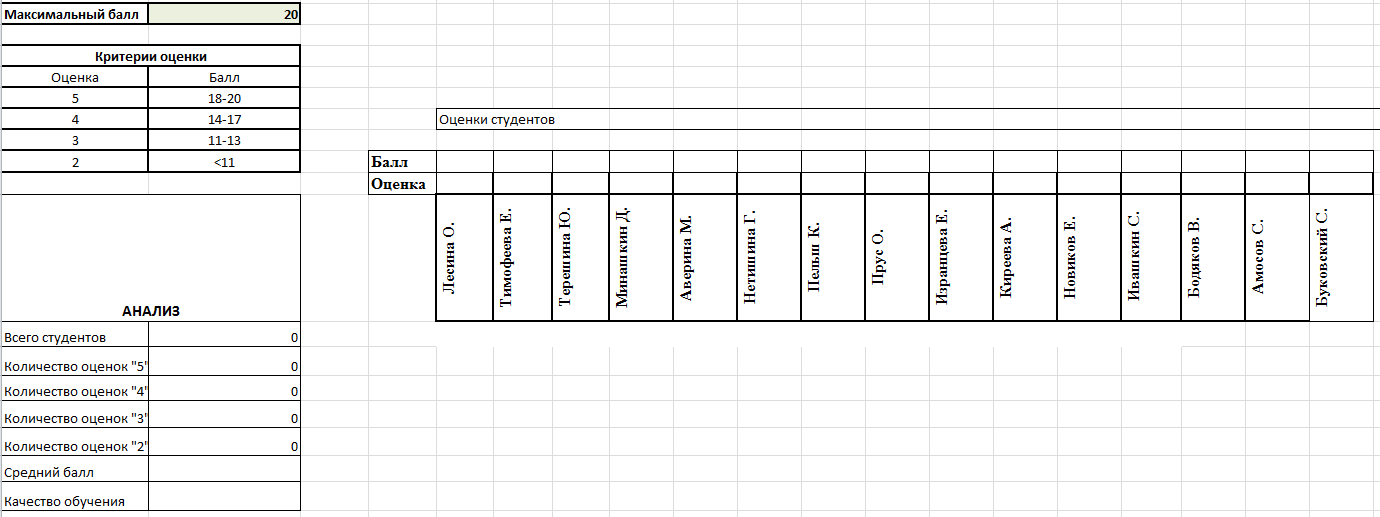 №п/пЭтапзанятияВремя(мин)МетодыобученияДеятельность преподавателяДеятельность студентаПланируемый результат1.Организационный момент2 Приветствует студентов, заполняет журнал, отмечает отсутствующих.Дежурный называет отсутствующих.Занимают рабочие местаГотовность студентов к занятию, концентрация внимания студентов2.Определение темы и постановка цели занятия3Не объявляет тему в явном виде, а подводит студентов к ее формулировке. При этом используются следующие вопросы:Какие объекты проекта уже разработаны?Какие функции приложения базы данных они позволяют реализовать?Каким способом пользователь чаще всего управляет функциями приложения?Меню приложения разработано у вас в проекте?Значит, тема нашего занятия…Какова основная цель занятия?Отвечают на вопросы преподавателя.Предполагаемые ответы студентов:База данных, таблицы, формы, отчеты, запросы, представления.Вносить в базу клиентов проката, заполнять базу дисков, оформлять договора на прокат дисков, редактировать договора, печатать договора, выполнять поиск дисков по критериям.С помощью комбинаций клавиш, с помощью меню.Не разработано.…создание меню приложения.Научиться создавать меню пользователя.Записывают в рабочую тетрадь тему и цель занятия.Анализ студентами результатов своей деятельности.Формулировка темы и цели занятия студентами.3.Мотивация учебной деятельности5ПроблемныйОписывает проблемную ситуация с целью понимания студентами необходимости разработки меню.Представьте себе, что вы – менеджер DVD-проката, которому предстоит работать с вашим приложением. Вы совершенно не знакомы с FoxPro. Перед вами стоит задача – оформить выдачу дисков в прокат и выдать клиенту соответствующий договор. Запущен ваш проект. Каковы ваши действия?Напоминаю – вы пользователь, совершенно не знакомый с FoxPro. А все объекты проекта имеют англоязычные названия, понятные только разработчику. Что нужно сделать? Как помочь такому пользователю?Правильно. Какие требования тогда можно предъявить к меню?Отвечают на вопросы преподавателя, рассуждают над решением проблемы.Запустить форму Prokat.Необходимо, чтобы каждое действие выполнялось с помощью меню?В нем должны быть понятные названия пунктов. Пункты должны быть правильно и логично сгруппированы. Не должно быть глубоких уровней вложения команд.Повышение познавательного интереса к решаемым задачамПоиска решения проблемы.Понимание необходимости создания меню пользователя.4.Актуализация и коррекция опорных знаний10 Объяснительно-иллюстративный, частично-поисковыйЗадает вопросы и задания, чтобы студенты могли самостоятельно определить действия, необходимые для создания меню:Какие действия вы выполняли для создания объектов проекта?Попробуйте отыскать меню в проекте. На какой вкладке расположено меню?Давайте проверим, возможно ли таким же способом создать меню.Какой запрос появляется на экране?Какой вид следует выбрать для создания главного меню приложения?Отвечают на вопросы преподавателя, участвуют в обсуждении.Предполагаемые ответы студентов:Выделение объекта в проекте и нажатие кнопки New.На вкладке Other.Возможно (выделяют в проекте объект Menu и нажимают кнопку New).Запрос выбора вида меню.Следует выбрать вид «Menu».Анализ способов решения задачПоиск способа создания меню на основе анализа способов создания других объектов проекта5.Осмысление содержания и последовательности применения практических действий3РепродуктивныйИнструктирует студентов, организуя создание пункта меню «Выход».Выполняют создание пункта меню.Формирование умения создания пункта менюГрамотное определение типа пункта меню6.Самостоятельная работа под контролем преподавателя45Частично-поисковыйВыдает студентам задание на практическую работу.Определяет форму отчета по работе.Организует работу студентов. Консультирует студентов. Направляет при появлении затруднений. Контролирует выполнение заданий.Анализируют схему будущего меню пользователя.Заполняют таблицу соответствия пунктов меню и объектов проекта.Формируют отчет по работе по мере выполнения задания.Выполняют практическую работу в соответствии с инструкцией, разрабатывая меню приложения.Анализ схемы меню, определение типов пунктовГрамотное определение соответствующего объекта проекта для пункта менюРазработка менюСамоконтроль правильности разработки меню7.Обобщение и систематизация практической работы5Частично-поисковыйПроверяет правильность выполнения заданий. Заполняет таблицу формирования оценки.Объявляет оценки студентов.Выставляет оценки в журнал.Предъявляют результаты работы. Проводят самооценку результатов.Анализ  работоспособности пунктов менюСамооценка результатов8.Рефлексия5ПроблемныйПредлагает студентам обобщить изученное на занятии, проанализировать допущенные ошибки, причины затруднений и успехов, оценить степень достижения целей. Выясняет, какие вопросы возникли при усвоении знаний.Анализируют, определяют новые умения и знания, высказывают причины затруднений. Проводят самооценку результатов.Анализ разработанного менюСамоанализ результатов, действийОпределение причин затруднений и успехов9.Домашнее задание2Объяснительно-иллюстративныйОзвучивает домашнее задание: разработать структуру формы идентификации пользователя. Демонстрирует примеры таких форм, обращая внимание на их различия по уровню сложности. Предлагает студентам самостоятельно выбрать уровень разработанной формы.Записывают задание. Анализируют показанные примеры. Выбирают уровень разработкиОпределение сложности заданийПланирование действий по выполнению домашнего заданияОбщее время занятия (мин)Общее время занятия (мин)80Максимальный балл20Критерии оценкиКритерии оценкиОценкаБалл518-20414-17311-132<11ФИО студента__________________________________________________________________ФИО студента__________________________________________________________________ФИО студента__________________________________________________________________ФИО студента__________________________________________________________________ФИО студента__________________________________________________________________ФИО студента__________________________________________________________________Пункт меню СоответствиеОбъекты проектаБаллОтметка о выполненииБаллОтметка о выполнении6Пункт меню СоответствиеОбъекты проектаРазработанность пункта(обвести)Работоспособность пункта(обвести)6123456СправочникиОбщий балл=Категорииотчет Katalog.frx0,21Общий балл=Жанрыформа Prokat.scx0.21Общий балл=Диски и жанрыформа Klient.scx0,21Клиентыформа Poisk_god.scx0,21Сотрудникиформа Redact_pr.scx(или форма Zapros.scx)0,21ДискиКаталоготчет Katalog.frx0,21В прокатеформа Ganr.scx0,22В наличииформа Disk.scx0,22Поиск – По годуформа Po_date.scx0,21Поиск – По названиюформа Sotr.scx0,21ДоговорОформитьотчет Katalog.frx0,21Правитьформа Dolgnik.scx0,21Оформлены за периодформа Categor.scx0,21Просрочены – Краткоформа Dolgnik-1.scx0,21Просрочены – Подробноформа Poisk_nazv.scx0,21